Pass Plus			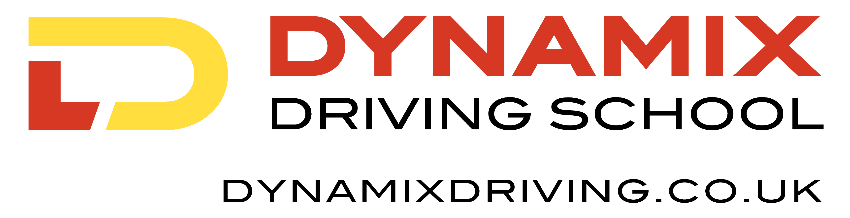 Facebook.com/dynamixds The pass plus course has been introduced to help you develop further skills and knowledge in areas where you may have limited experience. The course will also teach you how to develop a positive driving style which is both enjoyable and safe and the course may also reduce your insurance premiums with certain companies, in some cases you may even recover the cost of your pass plus with the savings you make! These are some of the Insurance companies involved in pass plusCheck with your insurance company to see if you would be entitled to discount for pass plus if they are not on the list. AA Insurance
Adrian Flux Insurance Services
RAC Direct Insurance
Churchill Insurance
CIS
Direct Line
Endsleigh
Norwich Union
Privilege
Provident
Royal and SunAlliance
Tesco Motor Insurers
Swinton
QUINN Direct Insurance Ltd
ZurichYou can only take the pass plus course once you have passed your practical test.You can take the pass plus course anytime, but it is better and more beneficial if you take the course within the 1st year of driving. If you leave it any longer then check with your insurance company before you take the course to see if it would make a difference to your insurance price. If it does not make a difference then I would say take the course anyway because you will become a better, safer and a more aware driver with the pass plus course.Minimum completion time for the pass plus course is 6 hours, could take longer depending on roads, traffic, light, etc. (I don’t charge any extra if over the 6 hours, even if takes 10 hours)There are 6 modules to the pass plus course, Module 1                                                                                Part one:	IntroductionWhy the course was introduced and driver attitudesModule 1 Part Two:	Town drivingMulti- lanes, Multi- lane junctions, unusual roundaboutsModule 2:	all-weather drivingBright sun, snow, heavy rain and skidding and brakingModule 3:	out of town driving and rural roadsSharp bends, use of the horn, slow moving vehicles, cattleModule 4:	night drivingDriving at dusk, importance of headlights, and parkingModule 5:	duel carriagewaysEffective observations, joining/leaving dual carriagewaysModule 6:	motorwaysBreakdown procedures, hazard and warning lights, and overtakingThese are some examples that you will be learning for each module, it would help if you studied your highway code and other material beforehand to get you more familiar with the signs.Your instructor will assess you on a progress sheet with the following analysis.Achieved – Successfully reached the required standard for each of the competencies.Exceeded – Exceeded the required standard for each competency.All modules need to be passed to these standards for you to achieve all the modules needed for Pass Plus.Your progress will be recorded after each module is completed. Once you have completed all the above modules successfully your progress sheet which is signed by you and your instructor will be sent to the DSA.Once this has been received you will be issued with a pass plus certificate showing you have furthered your knowledge and skills in driving.Once you have passed your Pass Plus you will have demonstrated that youHave developed your existing skillsHave acquired new skills and knowledgeKnow how to anticipate, plan for and deal with hazards safelyUnderstand how to reduce the risk of having a road accidentMaintain a good attitude towards other road users.Always maintain a good attitude towards other road users!